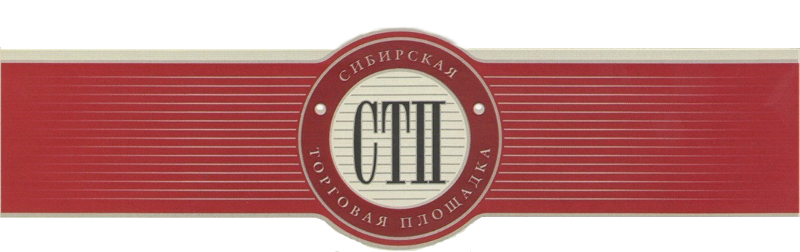 УТВЕРЖДАЮОрганизатор торговНиколаев Сергей АлександровичПротокол №СТП-3698/2о результатах проведения открытых торгов посредствомпубличного предложения имущества должникаОБЩЕСТВО С ОГРАНИЧЕННОЙ ОТВЕТСТВЕННОСТЬЮ "ГАРАНТСТРОЙСЕРВИС"Дата и время начала проведения торгов: 2019-06-10 00:00:00 (время московское)Дата и время подведения результатов торгов: 2019-07-09 23:59:00 (время московское)Оператор торговой площадки: ООО «Сибирская торговая площадка»Место проведения торгов: электронная торговая площадка https://sibtoptrade.ru/Предмет торгов: Участники торгов по продаже имущества должника отсутствуют.Результаты рассмотрения предложений о цене имущества или предприятия должника, представленные участниками торгов:Заявок на участие в торгах не поступило.Организатор торгов принял решение:Открытые торги посредством публичного предложения с открытой формой подачи предложений о цене имущества должника ОБЩЕСТВО С ОГРАНИЧЕННОЙ ОТВЕТСТВЕННОСТЬЮ "ГАРАНТСТРОЙСЕРВИС" по лоту №2 признать несостоявшимися по причине непредставления заявок на участие в торгах.№ лотаназвание лота (с начальной ценой продажи, руб.)2Дебиторская задолженность - право требования к ООО "ТП-2" (ИНН 6027142998, ОГРН1126027003277) ,денежных средств в сумме 3527707 руб., начальная цена 1619865.46